Publicado en Madrid el 22/05/2024 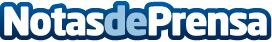 En la última década se ha reducido a menos de un año el tiempo de diagnóstico de la esofagitis eosinofílica (EoE)Hoy 22 de mayo se celebra el Día Europeo de la Esofagitis Eosinofílica (EoE). El diagnóstico de la esofagitis eosinofílica (EoE) se ha reducido a menos de un año en la última década, pasando de los 12,7 años en 2007 a los aproximadamente 8 meses en la actualidad una vez que el paciente ha acudido al médico especialista, según diversos estudios publicados en las revistas científicas United European Gastroenterology Journal y Digestive and Liver DiseaseDatos de contacto:Manuel MurilloComunicación607984623Nota de prensa publicada en: https://www.notasdeprensa.es/en-la-ultima-decada-se-ha-reducido-a-menos-de_1 Categorias: Medicina Madrid Infantil Bienestar http://www.notasdeprensa.es